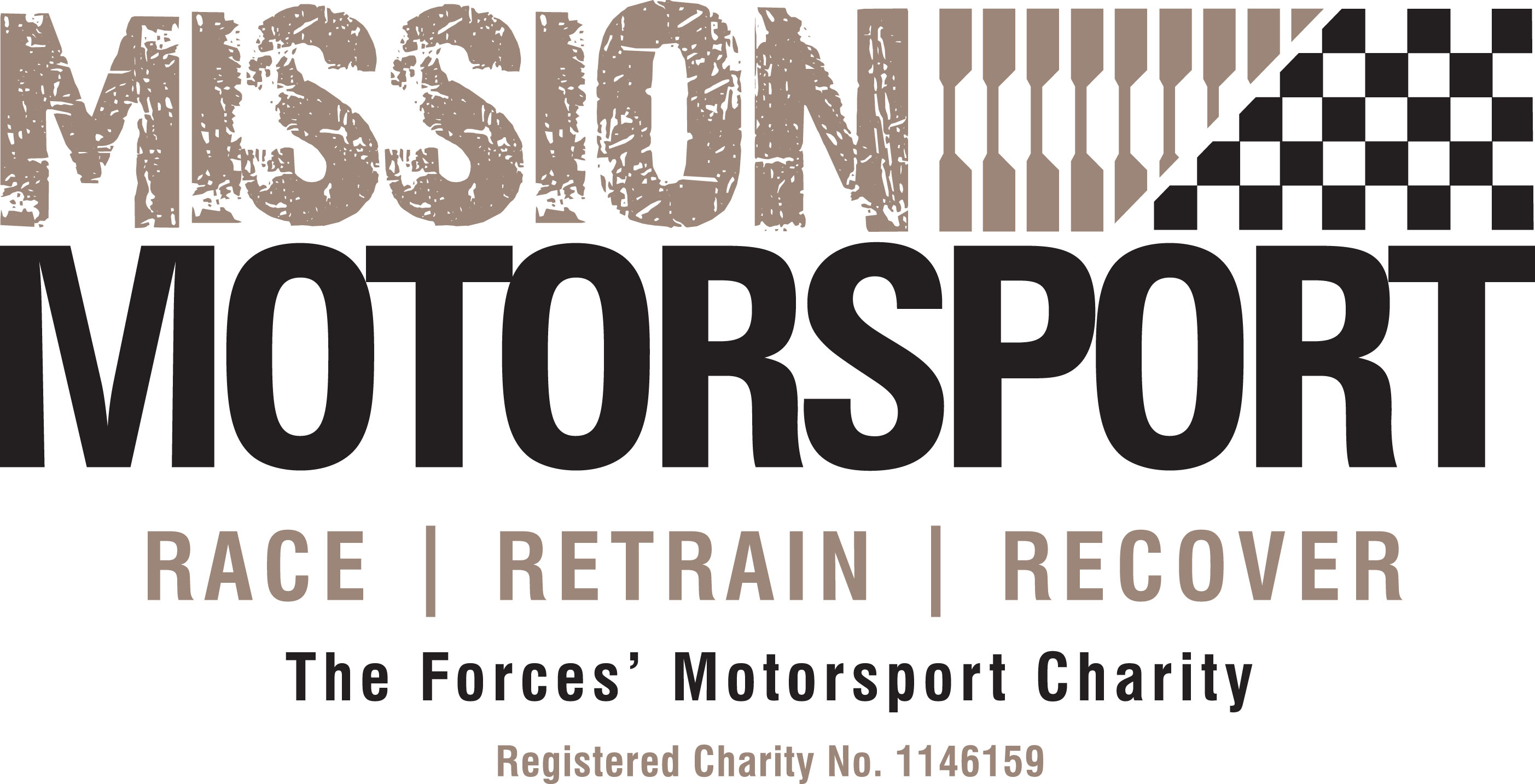 JOB SUMMARY AND PERSON SPECIFICATIONJob Title:	Charity Co-ordinatorReports to: 	Operations ManagerBased at:	MMHQ Wantage – OX12 9TFContact:Applications should be sent to Head of HR - Adam Marchant-WincottEmail:  amw@missionmotorsport.orgJob PurposeThe Charity Coordinator will support the Operations Manager in the delivery of events and activities for the charity. This will involve communicating with beneficiaries, receiving enquiries and requests, managing attendance lists and low level logistical planning and data processing.Main ResponsibilitiesTo be the principle point of contact for phone and email based enquiries.To maintain the event and activity calendar.To coordinate or assist in the coordination of all events and training activityTo keep Salesforce updated with beneficiary details.To produce correspondence and documents, to maintain records and databases.To be able to use cloud based storage for ease of sharing documentsAny other duties as and when they are required.Essential Knowledge, Skills & ExperienceMotivated self-starter with a commitment to beneficiary care and the ability to work co-operatively within an integrated team dedicated to achieving successful outcomes for beneficiariesExcellent verbal and written communications skills Strong organisational and administrative skills with experience of working in a small team Computer literate in MS Office Desirable Knowledge, Skills & ExperienceA knowledge of Salesforce CRM or similarA knowledge of GDPRA knowledge of the military (serving or veteran, relative or own prior service)An interest in motorsport.Key Competencies & BehavioursDemonstrates the ability to build a rapport quickly and to understand needs, wants and expectationsDisplays a positive, empathetic, patient, polite and friendly manner Manages challenging situations in a calm and appropriate mannerAbility to remain calm under pressureDisplays the highest levels of integrity, confidentiality and commitmentResponds quickly to changing demands and demonstrates strong skills in prioritisation and time managementAble to work within a range of environments and working cultures, adapting personal style accordinglyAble to analyse information quickly and communicate in a concise and articulate manner Well organised with the ability to prioritiseDemonstrates attention to detail in all aspects of workAbility to work as part of a team and be a flexible team playerDemonstrates self-motivationFlexible re. hours of workPrepared to travel and attend weekend events away from home at various motorsport locations throughout the UKT&CsFull time contract£20000 negotiable depending on experienceWorkplace Pension Scheme